ПАСПОРТ__________Муниципального района «Ботлихский район»_______(наименование городского округа, муниципального района (соответственно)Официальные символы.В муниципальном районе «Ботлихский район» официальные символы отсутствуют. Историко-географическая справка.Ботлихский район - один из самых крупных районов Дагестана, расположенный в высокогорной зоне. История района уходит корнями в древность. На его территории сохранились древние поселения бронзового века, боевые укрепления 13-15веков, мост 18 века через реку Андийское Койсу, гражданские постройки двухсотлетней давности.  Исконно сельскохозяйственный, прославившийся  на весь мир андийскими бурками, террасным земледелием и садоводством, Ботлихский район известен своими славными традициями и в старину, и в современность.Район вошел в его нынешних границах в состав Андийского округа  20.07.1861г. Декретом ВЦИК от 20.01.1921года Андийский Округ был включен в состав ДАССР. Основными административно-территориальными единицами в составе округа были два участка-Технуцальский и Андийский. В состав Андийского участка входили села Анди, Гагатли, Гунхо, Зило,Риквани, Чанко. Технуцальского-Алак, Ансалта, Ботлих, Годобери, Зибирхали, Кванхидатли, Миарсо, Муни, Н-Инхело,Тандо,Тасута, Тлох и Шодрода.Ботлихский район как отдельная административно-территориальная единица образован 22.11.1926 года по проекту районирования Дагестана, утвержденное 4 сессией ЦИК ДАССР 6созыва как кантон с подчинением ему Гумбетовского района.Постановлением ВЦИК от 03.06.1929 года кантон переименован в район. В связи с образованием в 1930году Гумбетовского и в 1933году Ахвахского районов, соответствующие территории отошли в эти районы.Указом Президиума Верховного Сова РСФСР от 01.02.1963года образован Ботлихский сельский район в границах Ахвахского, Ботлихского и части Гумбетовского районов. Указом Президиума Верховного Совета  РСФСР от 12.01.1965года сельский район преобразован в район в прежних границах.Район боевой и трудовой славы, богат своими традициями. Жители района всегда отличались смелостью на полях сражений. Более двух тысяч человек ушли на Великую Отечественную войну, из которых обратно вернулось меньше половины. В событиях августа 1999 года погибло 76 военнослужащих и  34 мирных жителей.Но самое большое богатство района - это его люди. В прошлом отсталый район сегодня имеет своих ученых, докторов  и кандидатов наук.Район воспитал 3 Героев России, 1 Героя  социалистического труда, Народного врача СССР, 3 заслуженных учителей школ РСФСР,  десятки заслуженных врачей, учителей, сельхозработников и т.д.Район был удостоен чести  дважды посетить Президентом РФ Путиным В.В., многими министрами правительства Российской Федерации, делегацией ОБСЕ.Район расположен в западной части Республики Дагестан.С севера и северо-запада граничит с Чеченской Республикой, на юге с Цумадинским, юго-востокес Ахвахским, на востоке с Хунзахским и на северо-востоке с Гумбетовским районом. Входит в состав внутреннего горного Дагестана.Расстояние до столицы Республики Дагестана г. Махачкала 140 км, через Гимринский туннель и 237 км., через c. Леваши. Через район проходят автомобильные пути сообщения Ахвахского и Цумадинского района. Имеется автомобильное сообщение с Чеченской Республикой. Природные ресурсыСогласно природному районированию Республики Дагестан территория муниципального района «Ботлихский район» относится к высокогорной зоне. Значительная часть территории района представлена сухими горными степями, отвесными скалами малопригодными как для развития животноводства, так и растениеводства. В долинной части вдоль реки Андийское Койсу и других речек сложились благоприятные климатические условия для террасного садоводства. Горная часть с альпийскими лугами отведена под животноводство.В условиях горно-долинного земледелия перспективной отраслью сельского хозяйства является садоводство.Уникальность и неповторимость этому краю придают водные просторы озера Казеной-Ам.По территории муниципального образования протекают множество рек, наиболее крупные из которых: Андийское койсу, Ансалтинка и Унсатлен.Имеются залежи бутового камня, гравия, щебени и гипса.Территория 68793 га•	земли сельскохозяйственного назначения 60913 га•	земли лесного фонда 6253 газемли водного фонда 308 газемли запаса ___0__ газемли поселений 787 газемли природно-охранного, рекреационного и историко-культурного назначения 2 газемли промышленности, транспорта и иного назначения 530 га, в том числе:земли промышленности 460 газемли транспорта ___0___га из них:автомобильные дороги 238 газемли, находящиеся под постройками 170 газемли, находящиеся под дорогами 238 габолота __0___ гаЗемли отгонного животноводства составляют 22064 гаПриродно-климатические и экономические условия позволяют полностью обеспечить потребности населения муниципального образования животноводческими продуктами мясо-молочного направления сельскохозяйственной продукцией, как фрукты, ягоды, животноводческими продуктами мясо-молочного направления.Карта территории.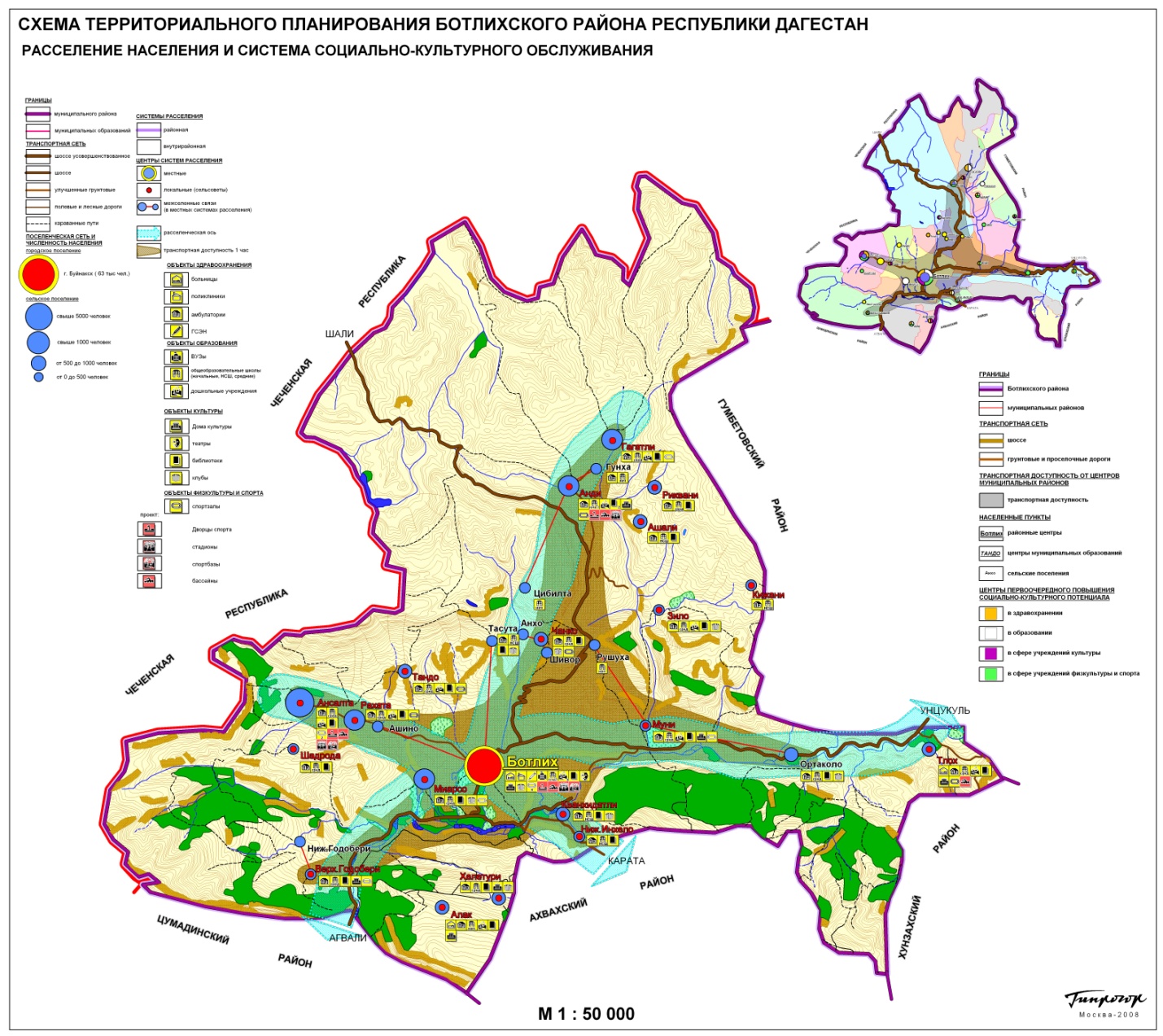 Административно-территориальное устройство.Центром Ботлихского района является селение Ботлих.Площадь территории муниципального образования составляет - 68793 га. (687,93 км2).Численность населения муниципального образования составляет-59100 человек (по состоянию на 01.01.2019 г.).Центр муниципального образования расположен в 140 км от регионального центра.В состав муниципального образования входит 20 сельских поселений.На территории муниципального образования находится 33 населенных пунктов, за пределами административной границы (в прикутанных хозяйствах) 14 населенных пунктов.Органы местного самоуправления.Адрес местонахождения представительного органа: ул. Центральная, 130, с. Ботлих, Ботлихский район, Республика Дагестан, телефон: 8 (87271) 2 25 00; 8 (87271) 2 20 45, e-mail: anvarbeg.gaziev.66@mail.ruРуководитель представительного органа муниципального образования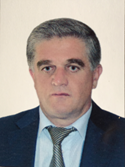                  Омаров Магомеднаби ОмаргаджиевичДолжность: Председатель Собрания депутатов   муниципального             района «Ботлихский район»         Дата рождения: 01 марта 1962 г.           Место рождения: с. Ботлих, Ботлихского района Республики Дагестан          Образование:                высшее                                  - 2004г., Институт финансов и права г. Махачкала            Специальность:  Экономист по специальности  «финансы и кредит»Государственные награды: - не имеетПартийная принадлежность:  ВПП «Единая Россия»Семейное положение: женат, трое детейТрудовая деятельность      1979 - 1982    студент электротехникума, г. Астрахань      1982 - 1984    служба в рядах Советской Армии       1984 - 1985    электромонтер АТС Ботлихского райузла связи      1985 - 1988    старший электромеханик Ботлихского райузла связи      1988 - 1989    инспектор по контролю качества ПТУС ДАССР по                              Ботлихскому району                 1989    зам. начальника Ботлихского райузла связи      1989 - 1993    начальник Ботлихского райузла связи      1993 - 2005    начальник Ботлихского райузла ФПС       2005 - 2007    глава администрации МО «Ботлихский район»      2010 - 2015    заместитель председателя Собрания депутатов МР                               «Ботлихский район»      Контактные данные:      тел. моб.: 8-963 373 70 00Партийный состав представительного органаСтруктура представительного органаГлава муниципального образования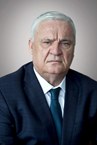                           Патхулаев Магомед МалачевичДолжность:  Глава муниципального района «Ботлихский район» РДДата рождения: 02 сентября 1950 г.Место рождения: с. Шодрода Ботлихского района Республики Дагестан Образование:  высшее                     - 1972г. Дагестанский государственный сельскохозяйственныйинститут по специальности плодоовощеводство и  виноградарство                                         Квалификация -   ученый агроном.Партийная принадлежность: ВПП «Единая Россия»Семейное положение: женат, трое детейТрудовая деятельность1977 - 1979     Главный агроном управления сельского хозяйства УСХ                Ботлихского района1979 - 1983     Начальник Туршунайского   межрайобъединения механизации                           сельхозпроизводства при  МСХ ДАССР    1983 - 1986     Директор Новонадежденской МЖС 1986 – 1998    Директор кормосовхоза «Теречный» Бабаюртовского  района    2000 -  2003    Заместитель заведующего отделом АПК и защиты                окружающей среды Администрации Госсовета и Правительства РД 2003- 2006     Заведующий Отделом АПК и защиты окружающей среды                 Администрации Госсовета и Правительства РД     2006-2007  Заведующий Отделом АПК Администрации Президента  и    Правительства РД     2007-2010  Начальник  Отдела АПК Администрации Президента  и Правительства РД Октябрь  2017     Глава муниципального района «Ботлихский район»           Контактные данные:     Телефон: 8(87271)2-23-53, E-mail: botlihrayon@e-dag.ruАдрес местонахождения Главы муниципального района, 368970: ул. Центральная, 130, с. Ботлих, Ботлихский район, Республика Дагестан.Структура администрации:Структурная схема администрации МР «Ботлихский район» утверждена решением сессии Собрания депутатов МР «Ботлихский район» от 30.12.2015 года № 6.Адрес местонахождения администрации муниципального образования с. Ботлих, Ботлихский район, Республика Дагестан, телефоны.:() --, факс: () --13, E-mail: botlihrayon@e-dag.ru     Глава контрольного органа.                 Мусалаев Расул Алиевич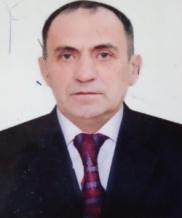                      Должность: Председатель контрольно-счетной палаты                     Дата рождения: 14 июля 1959 г Место рождения: с. Гагатли Ботлихского района Дагестанской АССР Образование:          высшее                                   - 2015 г. Автономная некоммерческая организация высшего образования «Национальный институт бизнеса» г. Москва                                  Квалификация -   Экономика                    - 1979 г. Буйнакский кооперативный техникум                                  Квалификация - бухгалтер                                           - 1983 г.  Ставропольская  инструкторско-ревизорская школа Роспотребсоюза                                   Квалификация – ревизор                                Семейное положение: женат, четверо детейТрудовая деятельность 08.1979-10.1979   орг. инструктор Цумадинского райПО 11.1979- 11.1981 г. Служба в Армии 04.1982-09.1982  бухгалтер Ботлихского райПО          08.1982-08.1983   слушатель Ставропольской инструкторско-ревизорской школы Роспотребсоюза10.1983-01.1995   ревизор, старший ревизор Ботлихского райПО Дагпотребсоюза.02.1995–08.2001   главный экономист  Управления сельского хозяйства и                                 продовольствия АМР «Ботлихский район»                 08.2001–09.2002 Начальник ревизорской группы отдела бухгалтерского учета и отчетности.09.2002-03. 2004     ведущий специалист отдела бухучета и контрольно-ревизорской работы.03.2004- 11.2015    инспектор-ревизор Контрольно-счетной палаты МР «Ботлихский район»09.11.2015             Председатель Контрольно-счетной палаты МР «Ботлихский район»Контактные данные:Е-mail: ksp032003@mail.ruТелефон: 8(872)71 22078Адрес местонахождения контрольного органа: ул. Центральная, 130, с. Ботлих, Ботлихский район РД, телефон: 22078. e-mail: ksp032003@mail.ruВопросы противодействия коррупцииIX. Сведения о населении муниципального образованияДемографические показателиДинамика роста населения муниципального образования по годам:Коэффициент естественного прироста(+)/убыли(-) населения 
(на 1 тыс. чел, ед.) в  МР  «Ботлихский район» составил:Рассмотрев динамику роста населения муниципального образования за 10 лет, наблюдаем увеличение численности населения. Прирост населения муниципального образования за период с 2009 года по 2018 годы составил 4285 человек (7,8%), то есть показатель рождаемости превышает показатель смертности. В муниципальном образовании имеется существенная тенденция к увеличению естественного прироста населения, что является показателем положительного развития муниципального образования. X. Уровень жизни населенияТруд и занятостьСоциальная сфераИнформация об общем количестве детей-сирот, состоящих на учете в органах опеки и попечительства, о количестве детей-сирот, переданных в 2018 году на воспитание в приемные и патронатные семьи, а также под опеку (попечительство) Сведения о проведении диспансеризации детей-сирот и детей, оставшихся без попечения родителейСведения об организациях и численности детей-сирот и детей, оставшихся без попечения родителей, находящихся в организациях Информация об обеспечении жилыми помещениями лиц из числа детей-сирот, проживающих на территории муниципального образования за отчетный периодИнформация о численности и средней заработной плате работников органов опеки и попечительства, а также сведения о потребности в кадрах в сфере опеки и попечительства в муниципальном образовании по состоянию на 01.01.2019 г.Сведения о количестве инвалидов, проживающих в муниципальном образованииЗДРАВООХРАНЕНИЕПеречень лечебно-профилактических учреждениймуниципального образования по состоянию на 01.01.2019 годаКоэффициент рождаемости (число родившихся на 1 тыс. человек населения, чел.) в муниципальном образовании составил:Суммарный коэффициент рождаемости (число родившихся детей на 1 женщину, чел.) в  муниципальном образовании составил:Ожидаемая продолжительность жизни при рождении (число лет) в  муниципальном образовании составила:Младенческая смертность (число умерших на 1 тыс. родившихся живыми, чел.) в  муниципальном образовании составила: Смертность от болезней системы кровообращения (число умерших на 100 тыс. человек населения, чел.) в муниципальном образовании составила:Смертность от дорожно-транспортных происшествий (число умерших на 100 тыс. человек населения, чел.) в муниципальном образовании составила:Смертность от новообразований, в том числе злокачественных (число умерших на 100 тыс. человек населения, чел.) в муниципальном образовании составила: Смертность от туберкулеза (число умерших на 100 тыс. человек населения, чел.) в муниципальном образовании составила:Количество зарегистрированных больных с диагнозом, установленным впервые в жизни, активный туберкулез (на 100 тыс. населения, чел.) в муниципальном образовании составило:Распространенность потребления табака среди взрослого населения  (процентов) в муниципальном образовании составила:Потребление алкогольной продукции (в пересчете на абсолютный алкоголь, литров в год) в муниципальном образовании составило:ЭКОНОМИКА ПромышленностьДействующие промышленные предприятия по состоянию на 01.01.2019г.В настоящее время промышленность в районе представлена ОАО «Ботлихский консервный завод», ОАО «Тлохский консервный завод» (не действующий), ОАО «Ботлихский завод ТС ЭВМ», ГУП «Фабрика народных промыслов», ООО «Ботлихаргопромдорстрой», предприятиями по производству хлебобулочных изделий - 6 единиц,  предприятиями по производству строительных материалов, пластиковых окон и дверей – 4единиц.ТорговляНа территории района предпринимательскую деятельность в сфере торговли осуществляют 84 субъектов малого предпринимательства.Сельское хозяйствоОбщее количество сельскохозяйственных предприятий – 239,  в т.ч.:СПК - 55 ед.,КФХ - 183 ед.;СПОК – 1 ед.;Арендаторы – 0 ед.Сведения о сельскохозяйственных предприятиях:Сведения о поголовье скота и птицы в хозяйствах всех категорий муниципального образования на 01.01.2019 г.    Поголовье крупного рогатого скота – 32425 голов,     в том числе коров: – 15336 голов.     Овцы и козы – 272684 голов.    Лошади – 2239 голов.    Птица – 40900 ед.    Пчелосемьи – 2785 единиц.     Число хозяйств населения  - 15107.За отчетный период 2018 года средний надой молока на корову (по сельхозорганизациям) составил 1695 кг,  106 % к аналогичному периоду 2017 года.Сведения о выявленных очагах заразных болезней животных по состоянию на отчетную дату:- дерматиту крупного рогатого скота –  нет;- лейкозу  мелкого рогатого скота – 2;- бруцелез крупного рогатого скота -448;- бруцелез мелко рогатого скота -5,За 2018 в рамках реализации приоритетного национального проекта «Развитие АПК, поддержка начинающих фермеров», на развитие личных подсобных хозяйств выдано кредитов на общую сумму 0,0 руб.СтроительствоЗа счет средств бюджета муниципального района за отчетный период проведены следующие работы:- Ремонт и благоустройство площадки АМР «Ботлихский район» на – 2533,4 тыс.руб.;         - Подготовка к вводу в эксплуатацию детского сада «Золотой ключ» в с. Ботлих (военный городок) – 4429,3 тыс.руб.;- Строительство водопровода в местности «Адинчо» – 160.0 тыс.руб.;- Строительство канализации возле здания пекарни – 800.0 тыс.руб.;- Строительство общественного туалета – 226.8 тыс.руб.;- Строительство канализации возле дома Омарова – 508.0 тыс.руб.;- Строительство водопровода сурулъи баган– 240.0 тыс.руб.;Общий объем привлеченных внебюджетных средств составляет 8897,5 тыс. рублей.За счет средств бюджета муниципального района на 2019 год планируется:_- Строительство спортзала в с. Риквани – 1000.0 тыс.руб.;- Строительство родника с. Н. Ботлих – 200.00тыс.руб.; - Строительство канализации в местности Бакьура с. Ботлих – 7000.0 тыс.руб..Жилищный фондЖилищный фонд по МР «Ботлихский район» на 01.01.2019 г. составляет 10905 жилых домов общей площадью 994940 кв.м. из них:____ – индивидуальных жилых домов 10846 общей площадью 990340 _ кв.м.____ – многоквартирных домов 59 общей площадью 44200  кв.м.Ветхий и аварийный жилищный фонд составляют 0______ домов общей площадью 0 кв.м., в том числе индивидуальные жилые дома – _____, многоквартирные дома – _____.Общее количество предприятий, оказывающих услуги в сфере ЖКХ, составляет одно предприятие, которое находятся в ведении муниципального образования.Дебиторская задолженность предприятиям ЖКХ по состоянию на отчетную дату составила, в том числе населения -5,3(млн. рублей). Общая сумма задолженности предприятий ЖКХ за потребленные топливно-энергетические ресурсы составила 0,0 руб.В муниципальном районе «Ботлихский район»:Уровень обеспеченности населенных пунктов муниципального образования отдельными видами коммунальных услуг (в процентном отношении к общей жилой площади), составляет:по газоснабжению 		– 60,0%по теплоснабжению 		–  0 %по водоснабжению 		– 50,0 %по водоотведению 		– 50,0 % 	Изношенность сетей составила: водопроводных сетей 	– 116,2 км., или 53,7%;газовых сетей 			– 0электрических сетей 	–  258,3 км., или 70,0%;сетей канализации 		– 2,5 км., или 26,7%;сетей теплоснабжения 	– 0За 2018 год  введено в эксплуатацию:водопроводных сетей 	– 0,741км.;газовых сетей 			–  0  км.;электрических сетей 	– 0 км.;сетей канализации 		– 1,137 км.;сетей теплоснабжения 	– 0 (км)За отчетный период реконструировано:водопроводных сетей 	– 0 (км)газовых сетей 			– 0  (км)электрических сетей 	– 0 (км)сетей канализации 		– 0 (км)сетей теплоснабжения 	– 0 (км)XI. Бюджетная и налоговая политикаНалоговая и бюджетная политика МР «Ботлихский район» ориентирована на обеспечение увеличения доходов бюджета муниципального образования, поэтому основными направлениями налоговой политики муниципального образования являются:совершенствование администрирования доходов бюджета муниципального образования;развитие и усовершенствование налогового потенциала муниципального образования;улучшение условий для осуществления предпринимательской деятельности.Исполнение местного бюджета (на 1 число месяца, следующего за отчетным кварталом, в динамике)млн. рублейПлановые бюджетные назначения по доходам выполнены на 101%, по расходам – на 96,0%. Не выполненные бюджетные назначения составляет прочие расходы, не имеющие целевое назначение.  В структуре налоговых доходов наибольший удельный вес занимали поступления от налога на доходы физических лиц – 80,1 (77,0%), акцизы по подакцизным товарам (продукции), производимым на территории Российской Федерации – 15,4 (15,0%), налог взимаемый в связи с применением упрощенной системы налогообложения – 6,1 (6,0%), единый налог на вмененный доход для отдельных видов деятельности – 1,8 (2,0%).Большая часть неналоговых доходов сформирована за счет поступлений от доходов оказания платных услуг (работ) 4,1 (44,0%).Структура расходов сложилась следующим образом:- общегосударственные вопросы – 75,0 млн. рублей (8,6% от общей суммы расходов); - национальная оборона – 2,230 млн. рублей (0,3% от общей суммы расходов); - национальная безопасность – 5,7 млн. рублей (0,7% от общей суммы расходов); - национальная экономика – 32,9 млн. рублей (3,8% от общей суммы расходов); - ЖКХ – 47,1 млн. рублей (5,4% от общей суммы расходов); - образование – 653,3млн. рублей (75% от общей суммы расходов); - культура – 3,9 млн. рублей (3,5% от общей суммы расходов); - социальная политика – 11,3 млн. рублей (1% от общей суммы расходов); - физкультура и спорт – 10,8 млн. рублей (1,2% от общей суммы расходов); - средства массовой информации – 5,4 млн. рублей (0,7% от общей суммы расходов). 		Задолженность муниципального образования по заработной плате работникам бюджетной сферы отсутствует, кредиторская задолженность бюджета муниципального образования по состоянию на 01.01.2019 г. составляет 6,538 млн. рублей.Инвестиционная политика, малый и средний бизнесОсновная цель администрации МР «Ботлихский район» в области инвестиционной политики – формирование благоприятного инвестиционного климата с целью увеличения инвестиций на территории муниципального образования для устойчивого социально–экономического развития муниципального образования.Для повышения эффективности инвестиционной деятельности и развития малого и среднего бизнеса в муниципальном образовании предусмотрены следующие виды поддержки: - разрабатывается схема размещения объектов торговли, общественного питания и бытового обслуживания населения; - определены места для сезонных ярмарок; - заключены договора с предпринимателями на поставку необходимых товаров при чрезвычайных ситуациях; - беспрепятственно выделяются земельные участки для строительства объектов инфраструктуры;- предприниматели привлекаются к размещению муниципального заказа на поставку продуктов питания в детские дошкольные учреждения и школьные образовательные учреждения, к торговому обслуживанию праздничных мероприятий.Перечень реализуемых инвестиционных проектовПеречень планируемых к реализации инвестиционных проектовКоличество субъектов МСП на территории муниципального образования, ед.Состояние правопорядка и общественной безопасности.1. Основным направлением деятельности МР «Ботлихский район» по обеспечению общественной безопасности и правопорядка выступает профилактика преступлений и правонарушений. В данных целях в муниципальном районе создана межведомственная комиссия по профилактике преступлений и правонарушений в МР «Ботлихский район», председателем которой является глава района Патхулаев М. М. Постановлением главы района от 25.03.2019 г. № 5 утверждена муниципальная программа по профилактике преступлений и правонарушений в МР «Ботлихский район» на 2019 -2021 гг., основной целью  является обеспечение контроля над криминальной ситуацией в Ботлихском районе, в том числе совершенствование единой системы профилактики нарушений, обеспечение безопасности граждан на территории района, снижение уровня преступности и безнадзорности.На территории муниципального района объекты стратегического и важного хозяйственного значения отсутствуют.2. 04.05.2008г. в МР «Ботлихский район» создана антитеррористическая комиссия, председателем которой является глава района Патхулаев М.М. 22.01.2019 г. председателем комиссии утвержден План работы антитеррористической комиссии в МР «Ботлихский район» на 2019 год.3. Постановлением главы администрации МР «Ботлихский район» от 05.04.2018 г. № 6 утверждена Комплексная программа противодействия идеологии терроризма и экстремизма в МР «Ботлихский район» РД на 2018-2020 годы:общий объем финансирования за счет средств местного бюджета – 200 000 руб., софинансирование не предусмотрено;ответственный исполнитель – Управление образования и МКУ Управление культуры администрации МР «Ботлихский район»;целевые показатели Программы:доля населения, приверженного идеям экстремизма и терроризма (не скрывающего свою принадлежность к националистическим и религиозным организациям, допускающим использование силовых методов); доля населения, приверженного антитеррористической идеологии, прямо указывающего на свое категорическое неприятие идей экстремизма и терроризма;доля населения, оценивающего информационные материалы антитеррористической и антиэкстремистской направленности как часто встречающееся;увеличение количества публикаций в религиозных средствах массовой информации, издаваемых в Ботлихском районе, направленных на противодействие идеологии терроризма и экстремизма.достигнутые результаты:стабилизация общественной обстановки в МР «Ботлихский район» РД; усиление защищенности населения Ботлихского района от распространения идеологии экстремизма и терроризма; оздоровление духовно-нравственного климата в обществе, укрепление безопасности района.4.  Деятельность по интеграции в систему мониторинга состояния межнациональных и межконфессиональных отношений и раннего предупреждения конфликтных ситуаций в муниципальном районе осуществляется.5. 09.04.2011 г. в МР «Ботлихский район» создана комиссия по оказанию содействия в адаптации к мирной жизни лицам, решившим прекратить террористическую и экстремистскую деятельность, а также отбывшим наказание за преступления указанной направленности, председателем которой является глава района Патхулаев М.М., также председателем комиссии утвержден План работы на отчётный год. В январе 2019 г. в целях социальной адаптации лиц, ранее осужденных и отбывших наказание за совершение преступлений террористической направленности и прибывших к местам постоянного проживания в МР «Ботлихский район» утвержден План мероприятий на 2019 г., данные мероприятия проводятся с привлечением представителей мусульманского духовенства, общественных организаций и объединений.6. Комиссия по рассмотрению жалоб и заявлений граждан, касающихся вопросов правоохранительной деятельности, обороны и безопасности в МР «Ботлихский район», отсутствует.  Деятельность по обеспечению безопасности дорожного движения1. В 2008 г. в МО «Ботлихский район» создана комиссия по обеспечению безопасности дорожного движения в МО «Ботлихский район» РД, председателем которой является заместитель главы администрации района по общественной безопасности  Абдулдибиров А.М. МР «Ботлихский район» от 21.01.2019 г. утвержден председателем БДД План работы комиссии по обеспечению безопасности дорожного движения в МР «Ботлихский район» на 2019 г.2. Постановлением МР «Ботлихский район» от 30.12.2013 г. № 81 утверждена Программа «Повышение безопасности дорожного движения в МР «Ботлихский район» РД на 2014 - 2020 гг.»:общий объем финансирования за счет средств местного бюджета - 1050 000 руб.;- ответственный исполнитель– администрация МР «Ботлихский район» РД;целевые показатели:транспортный риск (число лиц, погибших в дорожно-транспортных происшествиях, на 10 тыс. транспортных средств) – 4,3;количество мест концентрации дорожно-транспортных происшествий на дорогах регионального значения – 5 ед.;социальный риск (число лиц, погибших в дорожно-транспортных происшествиях, на 10 тыс. населения) – 15,6.достигнутые результаты:транспортный риск сократился на 30 %;количество мест концентрации ДТП на дорогах муниципального значения сократилось на 70 %;социальный риск сократился на 23 %.Ситуация в сфере незаконного оборота наркотических средств, психотропных веществ или их аналогов.1.  Постановлением главы МР «Ботлихский район» от 27.04.2011г. №6 создана антинаркотическая комиссия в МР «Ботлихский район», председателем которой является глава МР «Ботлихский район» Патхулаев М.М.28.12.2018г. председателем комиссии утвержден План работы антинаркотической комиссии МР «Ботлихский район» на 2019 г.2. Программы антинаркотической направленности в муниципальном районе не утверждены.Деятельность на территории муниципалитета неправительственных некоммерческих организаций, общественных и религиозных объединений.Зарегистрированные неправительственные некоммерческие организации в МР «Ботлихский район» 2. Организации и объединения, оказывающие негативное влияние на оперативную обстановку в МР «Ботлихский район», отсутствуют.Состояние протестной активности населения идеятельность по ее профилактике.Общественно-политическая ситуация на территории района остается стабильной, протестные акции не выдвигались.Состояние комплексной системыобеспечения безопасности населения.1. На территории МР «Ботлихский район» имеется местная система оповещения: оповещение населения организуется посредством громкоговорителей, на 23 минаретах мечетей и служебных автомобилях ОМВД по РД. Также оповещение осуществляется по местному телевидению.     Система с Региональной системой оповещения не сопряжена.2. МР «Ботлихский район» в зону Комплексной системы электронного оповещения населения не входит.3. На территории МР «Ботлихский район» объекты социального обслуживания населения с массовым круглосуточным пребыванием детей, инвалидов и престарелых граждан не функционируют.Проблемные вопросы в сфере правоохранительной деятельности, обороны и безопасности.В сфере правоохранительной деятельности, обороны и безопасности проблемные вопросы отсутствуют.Почётные граждане муниципального образования.Населенный пунктПлощадь территорииЧисленность населенияЧисленность населенияУдаленность от центра МОМО СП «село Алак»МО СП «село Алак»МО СП «село Алак»МО СП «село Алак»МО СП «село Алак»с. Алак13912284228413с. Бюрукутан591591217с. В-Алак565620МО СП «сельсовет Андийский»МО СП «сельсовет Андийский»МО СП «сельсовет Андийский»МО СП «сельсовет Андийский»МО СП «сельсовет Андийский»с. Анди143104900490027с. Цибильта 454533фс. Гунха12812827с. Бутуш14351435180МО СП «сельсовет Ансалтинский»МО СП «сельсовет Ансалтинский»МО СП «сельсовет Ансалтинский»МО СП «сельсовет Ансалтинский»МО СП «сельсовет Ансалтинский»с. Ансалта15114891489111с. Чубутла 236236321с. Каратюбе6565218МО СП «село Ашали»МО СП «село Ашали»МО СП «село Ашали»МО СП «село Ашали»МО СП «село Ашали»с. Ашали48840240229с. Айтхан400400223МО СП «сельсовет Ботлихский»МО СП «сельсовет Ботлихский»МО СП «сельсовет Ботлихский»МО СП «сельсовет Ботлихский»МО СП «сельсовет Ботлихский»с. Ботлих377612947129470с. Ашино70708с. Тасута34834813МО СП «село Гагатли»МО СП «село Гагатли»МО СП «село Гагатли»МО СП «село Гагатли»МО СП «село Гагатли»с. Гагатли28623140314030с. Алибеготар592592202МО СП «сельсовет Годоберинский»МО СП «сельсовет Годоберинский»МО СП «сельсовет Годоберинский»МО СП «сельсовет Годоберинский»МО СП «сельсовет Годоберинский»с. Годобери34353110311021с. Зибирхали535322,5с. Беледи656523с. Комархутор192192263МО СП «село Зило»МО СП «село Зило»МО СП «село Зило»МО СП «село Зило»МО СП «село Зило»с. Зило238286686633с. Каплановка368368220МО СП «село Нижнее - Инхело»МО СП «село Нижнее - Инхело»МО СП «село Нижнее - Инхело»МО СП «село Нижнее - Инхело»МО СП «село Нижнее - Инхело»с. Нижнее-Инхело 3172142214211,5МО СП «сельсовет Мунинский»МО СП «сельсовет Мунинский»МО СП «сельсовет Мунинский»МО СП «сельсовет Мунинский»МО СП «сельсовет Мунинский»с. Муни43723491349114с. Ортаколо67567518с. Рушуха404017МО СП «село Миарсо»МО СП «село Миарсо»МО СП «село Миарсо»МО СП «село Миарсо»МО СП «село Миарсо»с. Миарсо881197519754МО СП «село Тандо»МО СП «село Тандо»МО СП «село Тандо»МО СП «село Тандо»МО СП «село Тандо»с. Тандо16277447,37,3                            МО СП «село Тлох»                            МО СП «село Тлох»                            МО СП «село Тлох»                            МО СП «село Тлох»с. Тлох44943007300726МО СП «село Кижани»МО СП «село Кижани»МО СП «село Кижани»МО СП «село Кижани»МО СП «село Кижани»с. Кижани192030330338,5с. Артезиан6060210МО СП «село Кванхидатли»МО СП «село Кванхидатли»МО СП «село Кванхидатли»МО СП «село Кванхидатли»МО СП «село Кванхидатли»с. Кванхидатли97889489414МО СП «село Рахата»МО СП «село Рахата»МО СП «село Рахата»МО СП «село Рахата»МО СП «село Рахата»с. Рахата755329732978,5МО СП «сельсовет Рикванинский»МО СП «сельсовет Рикванинский»МО СП «сельсовет Рикванинский»МО СП «сельсовет Рикванинский»МО СП «сельсовет Рикванинский»с. Риквани228982982932с. Джугут404404228МО СП «сельсовет Чанковский»МО СП «сельсовет Чанковский»МО СП «сельсовет Чанковский»МО СП «сельсовет Чанковский»МО СП «сельсовет Чанковский»с. Чанко88851351317с. Хандо33336с. Шивор858516с. Анхо363614с. Мехетури323215МО СП «сельсовет Шодродинский»МО СП «сельсовет Шодродинский»МО СП «сельсовет Шодродинский»МО СП «сельсовет Шодродинский»МО СП «сельсовет Шодродинский»с. Шодрода144896096015,5с. Анхвала307307205МО СП «сельсовет Хелетуринский»МО СП «сельсовет Хелетуринский»МО СП «сельсовет Хелетуринский»МО СП «сельсовет Хелетуринский»МО СП «сельсовет Хелетуринский»с. Хелетури120280580522,5с. Ново-Хелетури651651193Наименование представительного органаСобрание депутатов муниципального района «Ботлихский район»Собрание депутатов муниципального района «Ботлихский район»Собрание депутатов муниципального района «Ботлихский район»Срок полномочий2015-2020 гг.2015-2020 гг.2015-2020 гг.Установленная численность депутатовВсего44Фактически 44Кворумболее половины-23,по вопросу принятия устава МР и внесение изменений в него -31Дата избрания представительного органа в правомочном составе  12 октябрь 2015 г. Сколько избрано депутатов?44Сколько избрано депутатов?44Каким порядком сформирован представительный органДелегированием из МО СПДелегированием из МО СПДелегированием из МО СПНаименование политической партииКоличество депутатовЕдиная Россия28Патриоты России2ЛДПР2Справедливая Россия 2Трудовая Россия1Трудовая партия1Города России1Великое Отечество1Наименование постоянного комитета, комиссииФамилия, имя, отчество председателяКонтактные данныеКоличество депутатов в составепо социально-экономическому, территориальному развитию района, финансовой политике и управлению имуществомДалгатов Б.Г. 8 (963) 370 00 016по социальным вопросам, здравоохранению, культуре, образованию, СМИ, молодежной политике, физкультуре и спортуШаруханов А.Г.8 (916) 081 11 118 (928) 869 00 156по экологии, развитию агропромышленной сферы, предпринимательствуНазиров Г.М.8 (928) 565 02 106по правопорядку, нормотворчеству и правовому обеспечению местного самоуправленияАбдулмажидов Ш.З.8 (960) 411 97 236по вопросам ЖКХ, строительству,  электро- и газоснабжения поселений, участие в предупреждении и ликвидации последствий чрезвычайных ситуаций на территории муниципального района, дорожной деятельности местного значенияИсламов У.У.8 (928) 261 01 326по контролю и депутатской этикеГаджиев М.А.8 (929) 287 67 62  8 (928) 547 89 206№ п/пНаименование позицииПоказателиПоказатели1.Штатная численность муниципальных служащих62622.Фактическая численность муниципальных служащих60603.Численность лиц, замещающих муниципальные должности334.Численность лиц, замещающих муниципальные должности на постоянной/непостоянной основе335.Наличие кадрового резерва органа местного самоуправления (да/нет)нетнет6.Количество лиц, включенных в кадровый резерв органов местного самоуправления--7.Количество лиц, назначенных из кадрового резерва органов местного самоуправления--8.Наличие резерва управленческих кадров органа местного самоуправления (да/нет)нетнет9.Количество лиц, включенных в резерв управленческих кадров муниципального образования--10.Количество лиц, назначенных из резерва управленческих кадров органа местного самоуправления на руководящие должности муниципальной службы / на руководящие должности муниципальных учреждений--11.Количество фактов досрочного прекращения полномочий руководителей органов местного самоуправления (за последние 5 лет)--12.Причины досрочного прекращения полномочий руководителей органов местного самоуправления (при наличии таких фактов):1)2)3)Причины досрочного прекращения полномочий руководителей органов местного самоуправления (при наличии таких фактов):1)2)3)№ п/пНаименование позицииНаименование позицииПоказатели1.Наличие подразделения по профилактике коррупционных правонарушений (да/нет)Наличие подразделения по профилактике коррупционных правонарушений (да/нет)нет2.Количество должностных лиц, ответственных за профилактику коррупционных и иных правонарушений/Количество должностных лиц, ответственных за профилактику коррупционных и иных правонарушений/43.Количество должностных лиц, в должностные обязанности которых входит только работа по профилактике коррупционных и иных правонарушений (иные функции исключены)Количество должностных лиц, в должностные обязанности которых входит только работа по профилактике коррупционных и иных правонарушений (иные функции исключены)14.Наличие программы/плана по противодействию коррупции (да/нет)Наличие программы/плана по противодействию коррупции (да/нет)да5.Объем запланированных/выделенных финансовых средств на реализацию мероприятий по противодействию коррупцииОбъем запланированных/выделенных финансовых средств на реализацию мероприятий по противодействию коррупциипо 45 тыс. руб. на 2019-2024 гг.6.Количество должностных лиц, привлеченных к дисциплинарной ответственности за совершение коррупционных правонарушенийдисциплинарной-6.Количество должностных лиц, привлеченных к дисциплинарной ответственности за совершение коррупционных правонарушенийадминистративной-6.Количество должностных лиц, привлеченных к дисциплинарной ответственности за совершение коррупционных правонарушенийуголовной-7.Факты коррупционных правонарушений и меры реагирования на них:1)2)3)Факты коррупционных правонарушений и меры реагирования на них:1)2)3)Факты коррупционных правонарушений и меры реагирования на них:1)2)3)8.Сферы хозяйственной деятельности, осуществляемой на территории муниципального образования, подверженные высоким коррупционным рискам:1) земельные отношения2) государственные закупки3) строительство и дорожное хозяйство4) энергетика и жилищно-коммунальный комплексСферы хозяйственной деятельности, осуществляемой на территории муниципального образования, подверженные высоким коррупционным рискам:1) земельные отношения2) государственные закупки3) строительство и дорожное хозяйство4) энергетика и жилищно-коммунальный комплексСферы хозяйственной деятельности, осуществляемой на территории муниципального образования, подверженные высоким коррупционным рискам:1) земельные отношения2) государственные закупки3) строительство и дорожное хозяйство4) энергетика и жилищно-коммунальный комплексГоды20092010201120122013201420152016201720182019Числен-ность, чел.554582554631554800555308555692556399557207557908558467559100ГодРФСКФОМуниципальное образование2017-0,97,1132018-1,66,911№Наименование показателейНаименование показателейВсегомужчинженщин1Общая численность населения на 01.01.2019г.Общая численность населения на 01.01.2019г.5910029481296192Экономически активное население (занятое трудоспособное население и безработные-трудоспособные граждане, ищущие работу и готовые приступить к ней)Экономически активное население (занятое трудоспособное население и безработные-трудоспособные граждане, ищущие работу и готовые приступить к ней)232303Трудовые ресурсы – всегов том числеТрудовые ресурсы – всегов том числе315973а) трудоспособное население в трудоспособном возрасте (муж. 16-64 лет, жен. 16-59 лет)а) трудоспособное население в трудоспособном возрасте (муж. 16-64 лет, жен. 16-59 лет)304133б) работающие лица старше и младше трудоспособного возраста, из них:б) работающие лица старше и младше трудоспособного возраста, из них:11843- работающие пенсионеры и инвалиды- работающие пенсионеры и инвалиды11843- работающие подростки до 16 лет- работающие подростки до 16 лет-4Занятое трудоспособное население – всегоЗанятое трудоспособное население – всего220164а) в общественном хозяйствеа) в общественном хозяйстве10994б) самозанятое трудоспособное населениеб) самозанятое трудоспособное население-4в) учащиеся в трудоспособном возрасте (16 лет и старше), обучающиеся с отрывом от производствав) учащиеся в трудоспособном возрасте (16 лет и старше), обучающиеся с отрывом от производства-5Незанятое трудоспособное населениеНезанятое трудоспособное население83976Экономически неактивное население (все не работающие и не ищущее работу трудоспособное население)Экономически неактивное население (все не работающие и не ищущее работу трудоспособное население)77936а) лица трудоспособного возраста обучающиеся с отрывом от производстваа) лица трудоспособного возраста обучающиеся с отрывом от производства12566б) трудоспособные граждане, занятые в домашнем личном хозяйствеб) трудоспособные граждане, занятые в домашнем личном хозяйстве65377Реальный резерв незанятого трудоспособного населенияРеальный резерв незанятого трудоспособного населения8Зарегистрированных в службе занятости1868 8из нихза отчетный период 12148а) присвоен статус безработногона конец отчетного периода604 8а) присвоен статус безработногоза отчетный период12148б) назначено пособие по безработицена конец отчетного периода604 8б) назначено пособие по безработицеза отчетный период12149Вакантные рабочие места Вакантные рабочие места 10Молодёжь (общая численность по МО)16 - 29 летМолодёжь (общая численность по МО)16 - 29 лет1092011Лица предпенсионного возраста (муж. 62-64 лет, жен. 57-59 лет)Лица предпенсионного возраста (муж. 62-64 лет, жен. 57-59 лет)167612Уровень общей безработицы, % Уровень общей безработицы, % 2513Уровень регистрируемой безработицы, %Уровень регистрируемой безработицы, %2,6Наименование муниципального образованияОбщее количество детей-сирот, состоящих на учете в органе опеки и попечительства(чел.)Количество детей-сирот, переданных в 2018 году на воспитание в приемные и 
патронатные семьи(чел.)Количество детей-сирот, переданных в 2018 году под опеку (попечительство) (чел.)МР «Ботлихский  район»44-5№п/пДети-сироты и дети, оставшиеся без попечения родителей, находящиеся в учреждениях для детей-сирот Дети-сироты и дети, оставшиеся без попечения родителей, находящиеся в семьях опекунов (попечителей), в приемных семьях 1.Численность детей-сирот, детей, оставшихся без попечения родителей, подлежащих диспансеризации-401.1.из них прошли диспансеризацию-402.Результаты диспансеризации2.1.Распределены по группам здоровья:2.1.1.Имеют 1 группу-102.1.2.Имеют 2 группу -162.1.3.Имеют 3 группу -122.1.4.Имеют 4 группу -22.1.5. Имеют 5 группу --№п/пТип организацииКол-во организацийЧисленность детей-сирот и детей, оставшихся без попечения родителей, пребывающих в указанных организацияхПредусмот-ренный объем финанси-рования1.Организации для детей-сирот и детей, оставшихся без попечения родителей---в том числе:1.1.образовательные организации---1.2.медицинские организации---1.3.организации, оказывающие социальные услуги---2.Детские дома интернаты для умственно отсталых детей---3.Детские дома семейного типа ---Наимено-вание муници-пального образова-нияКол-во лиц из числа детей-сирот, обеспеченных жилыми помещениями в отчетном периоде, в том числе обеспеченных жилыми помещениями в соответствии с решениями суда(чел.)Кол-во лиц из числа детей-сирот, имеющих право на обеспечение жилым помещением и не реализовавших такое право в отчетном периоде, за исключением лиц из числа детей-сирот, которые должны быть обеспечены жилым помещением по решению суда (чел.)Количество неисполненных судебных решений об обеспечении лиц из числа детей-сирот жилыми помещениямиКоличество лиц из числа детей-сирот, в отношении которых установлен факт невозможности проживания в ранее занимаемом жилом помещенииАдминистрация МР «Ботлихский  район»428--Наименование муниципального образованияКоличество работников органов опеки и попечительства (чел.)Средняя заработная плата работников органов опеки и попечительства 
(тыс. рублей)Сведения о потребности в кадрах в органах опеки и попечительства(чел.)Администрация МР «Ботлихский район»2140000Количество инвалидов, проживающих в муниципальном образовании на 01.01.2019 г. (без учета детей инвалидов)3508Из них:количество нуждающихся в трудоустройстве8количество трудоустроенных24Количество созданных рабочих мест для инвалидов за период с 01.01.2018 г. по 01.01.2019 г.0Общее количество детей - инвалидов по состоянию на 
 01.01.2019 г.736Из них:количество обучающихся в коррекционных образовательных организациях-количество обучающихся с применением дистанционных технологий-Количество обучающихся по инклюзивному типу-Количество инклюзивных образовательных организаций-Количество обучающихся на дому56№п/пНаименование показателейЕдиница
измеренияНормативНа 01.01.2019г.Превышение (недостаёт)1Учреждений здравоохранения всего:единиц21.1районная больницаединиц2коек круглосуточного пребыванияединиц130коек дневного стационараединиц201.2Тлохская межрайонаая больницаединиц1коек круглосуточного пребыванияединиц40коек дневного стационараединиц01.3участковая больницаединиц1коек круглосуточного пребыванияединиц15коек дневного стационараединиц01.4поликлиникаединиц1дневных посещенийединиц2401.5фельдшерско-акушерские пункты (ФАП)единиц311.6врачебные амбулаторииединиц31.7фельдшерские здравпунктыединиц-2Общий коечный фонд:коек792205-5872.1стационар круглосуточного пребываниякоек599185-4142.2дневной стационаркоек8320-633В отрасли трудится всего:человек5943.1административно-управленческий аппаратчеловек213.2врачичеловек24185-1563.3средний медицинский персоналчеловек672310-3623.4младший медицинский персоналчеловек673.5обслуживающий персоналчеловек132№п/пНаименование учреждения Ф.И.О. Руководителя,контактный номерЮридический адрес/фактический1ГБУ РД «Ботлихская ЦРБ им.З.Ш.Магомаевой»Шахрудинов Магомедкамиль Алисултанович,Тел.89634113503.368970, РД, Ботлихский район, с.Ботлих ул.Имама Газимагомеда №262.Андийская участковая больницаАбакаров Магомедрасул Кадырович,Тел. 89282979440Республика Дагестан, Ботлихский район, с.Анди3.ГБУ РД «МРБ с. Тлох»Хизбулаев Хизбула Шахбанович,Тел. 89621574912Республика Дагестан, Ботлихский район, с.ТлохГодРФСКФОмуниципальное образование201711,514,918.7201817.6ГодРФСКФОмуниципальное образование20171,61,82018ГодРФСКФОмуниципальное образование201772,774,673201872,7-73ГодРФСКФОмуниципальное образование20175,684,94,92018--3,1ГодРФСКФОмуниципальное образование2017587,6389,9160,22018--215,8ГодРФСКФОмуниципальное образование201713,714,220,02018--10,8ГодРФСКФОмуниципальное образование2017196,9133,435,22018--45,3ГодРФСКФОмуниципальное образование20176,23,402018--0ГодРФСКФОмуниципальное образование201748,331,427,62018--17,1ГодРФСКФОмуниципальное образование201723,5--201823,5--ГодРФСКФОмуниципальное образование20175,9--20185,9--№п/пНаименование предприятийДислокацияпредприятия (адрес)Ф.И.ОруководителяТелефонруководителяВыпускаемаяпродукцияКоличество рабочих мест1ОАО «Ботлихский фруктово-консервный завод» (ООО «Аквариус»Ботлихский район с. БотлихАбдулаева Ж.Л.89280582133 Сок абрикосовыйТоматный сок122ОАО «Ботлихский завод ТС ЭВМ»Ботлихский район с. БотлихАмирханов Ш.А.89634041410Платы ДМ,Лампы энергосберегающие273ГУП «Ботлихская фабрика народных промыслов» Ботлихский район с. РахатаБурзиев Ш.М.Бурки ПодматрасникиПододеяльникиТапочки54ООО «Ботлихаргопромдорстрой»Ботлихский район с. БотлихМагомаев М.К.89280470725Отсев, щебень, шлакоблоки48№ п/пНаименованиеКонтактная информацияРуководитель, телефонЧисленность занятых, чел.Объем производства, тыс. руб.Основные виды продукции1. СПК «Зиловский» Ботлихский район с. Зило Юсупов С.Б.4 3986 Растениеводство2СПК «Ашалинский»Ботлихский район с. Ашали Гехаев С.Г.89285754668 5 1524Растениеводство, животноводство3СПК «Рикванинский»Ботлихский район с. Риквани Камилов С.К. 6 2930Растениеводство, животноводство4СПК «Искра»Ботлихский район с. Гагатли Арсаналиев М.89285096934 3 3103Растениеводство, животноводство5СПК «Чанковский»Ботлихский район с. Чанко Умачиев Т.89288334232 3 1370Растениеводство6СПК «1-мая»Ботлихский район с. АнсалтаГайдарбеков М.А.8963413949178824Растениеводство, животноводство7СПК «Шодродинский»Ботлихский район с. ШодродаМусаев Д.8928866617031465Растениеводство8СПК «Тасутинский»Ботлихский район с. ТасутаХабибов Г.Д.41419Растениеводство, животноводство9СПК «Алакский»Ботлихский район с. АлакГасанов. Б95462Растениеводство, животноводство10СПК «Хелетуринский»Ботлихский район с. ХелетуриНазиров Г.М.107450Растениеводство, животноводство11СПК «Гунховский»Ботлихский район с. ГунхаЗулумханов А.С.8928973268651392Растениеводство, животноводство12СПК «Годоберинский»Ботлихский район с. ЗилоАбдурахманов А.И.8906481105342439Растениеводство13СПК «Инхеловский»Ботлихский район с. ИнхелоГаджиев Ш.41482Растениеводство, животноводство14СПК «Кижанинский»Ботлихский район с. КижаниЮсупгаджиев И.М.8909479655122889Растениеводство15СПК «Тандовский»Ботлихский район с. ТандоМагомедов К.21469Растениеводство16СПК «Андийский»Ботлихский район с. АндиТурулаев А.Т.8928973716164470РастениеводствоВодопроводных сетей216,46 км.Количество водозаборов30 ед.Канализационных сетей9,15 кмЭлектрических сетей369 кмГазовых сетей329,4 кмСетей теплоснабжения  __0_ кмГодДоходы бюджета:Доходы бюджета:Доходы бюджета:Расходы бюджетаДефицит (-), профицит (+)Объем долга Годвсегоиз них налоговые и неналоговыеиз них безвозмездные поступленияРасходы бюджетаДефицит (-), профицит (+)Объем долга 2015743,9103,2640,716733,410,63,5002016719,1117,0602,023737,0-17,62613,5002017802,7112,6690,1801,0-1,819,1532018902,7122,1780,610874,9+27,818,195на 01.04.2019226,030,1195,861188,6+37,418,195п/пПо состоянию на 01.01.2019 г.Сумма задолженности Сроки погашения 11.Задолженность по заработной плате–––22.Кредиторская задолженность бюджета МО-6,538п/пНаименование проектаИнициатор проектаОписание проектаСроки выполненияОбъемы финансирования за счет источников финансирования, тыс.руб.Число планируемых рабочих мест, челОжидаемый объем налоговых платежей во все уровни \бюджета, тыс.руб.п/пНаименование проектаИнициатор проектаОписание проектаСроки выполненияОбъемы и источники финансирования, тыс.рубЧисло планируемых рабочих мест, челОжидаемый объем налоговых платежей во все уровни \бюджета, тыс.рубКоличествоКоличество рабочих местСредние предприятия--Малые предприятия262348в том числе микропредприятияИндивидуальные предприниматели649751№Наименование организацииФ.И.О. руководителяАдрес организацииЗаявленные целиБотлихская межрайонная организация всероссийского добровольного пожарного обществаМуртазалиев Магомедкамиль ГаджиевичБотлихский район, с. АнсалтаЗащита жизни и здоровья граждан, окружающей среды, животных и имущества от пожаров и чрезвычайных ситуаций.Ботлихская профсоюзная организация работников народного образования и наукиКадыров Аслан МагомедтагировичБотлихский район, с. БотлихПредставительство и защита индивидуальных и коллективных социальных, трудовых, профессиональных прав и интересов членов Профсоюза.Ботлихское районное отделение Общероссийской общественной организации Российский Союз Ветеранов АфганистанаДжамалов Исмаил МусалаевичБотлихский район, с. БотлихВоенно-патриотическое воспитаниеМестная религиозная организация "Мечеть селения Алак" Ботлихского района РДДжаватханов Магомед РахимхановичБотлихский район селение АлакСовместное исповедание и распространение религии, реализации гражданами права на свободу исповедания ИсламаМестная религиозная исламская организация "Мечеть имени Шейха Тажуддин хажи афанди селения Ашали Ботлихского района"Изудинов Шамиль ГаджиевичБотлихский район, с.АшалиСовместное исповедание и распространение религии, реализации гражданами права на свободу исповедания ИсламаМестная религиозная исламская организация "Мечеть с. Зило Ботлихского района"Курбанов Алигаджи ОмаровичБотлихский район, с. Зило.Совместное исповедание и распространение религии, реализации гражданами права на свободу исповедания ИсламаМестная религиозная исламская организация "Мечеть с. Кванхидатли Ботлихского района"Курбанов Омар НажмудиновичБотлихский район, с. КванхидатлиСовместное исповедание и распространение религии, реализации гражданами права на свободу исповедания ИсламаМестная религиозная исламская организация "Мечеть с. Кижани Ботлихского района"Гаджиев Раджаб СулеймановичБотлихский район, с. КижаниСовместное исповедание и распространение религии, реализации гражданами права на свободу исповедания ИсламаМестная религиозная исламская организация мечеть с. Риквани Ботлихского районаНуров Магомедарип МагомедовичБотлихский район, с. РикваниСовместное исповедание и распространение религии, реализации гражданами права на свободу исповедания ИсламаМестная религиозная исламская организация "Мечеть с. Тандо Ботлихского района Республики Дагестан"Гасанов Джамирза ЕмирзаевичБотлихский район, с. Тандо.Совместное исповедание и распространение религии, реализации гражданами права на свободу исповедания ИсламаМестная религиозная исламская организация "Мечеть с. Тасута Ботлихского района"Дибиргаджиев Мухтар СагитовичБотлихский район, с. Тасута.Совместное исповедание и распространение религии, реализации гражданами права на свободу исповедания ИсламаМестная религиозная исламская организация "Мечеть селения Нижнее Инхело Ботлихского района"Джамалудинов Магомед РамазановичБотлихский район, с. Нижнее ИнхелоСовместное исповедание и распространение религии, реализации гражданами права на свободу исповедания ИсламаМестная религиозная исламская организация "Мечеть селения Тлох Ботлихского района"Сайпудинов Магомед МагомедовичБотлихский район, с.ТлохСовместное исповедание и распространение религии, реализации гражданами права на свободу исповедания ИсламаМестная религиозная организация "мечеть с. Годобери"Ботлихского района Республики ДагестанМагомедгаджиев Сагидахмед Максудовичс.Годобери"Ботлихского района Совместное исповедание и распространение религии, реализации гражданами права на свободу исповедания ИсламаМестная религиозная организация "Мечеть селения Рахата" Ботлихского района РДИбрагимханов Салман АмирхановичБотлихский район с.РахатаСовместное исповедание и распространение религии, реализации гражданами права на свободу исповедания ИсламаМестная религиозная исламская организация мусульман мечеть с. Хелетури Ботлихского районаДибиров Абдулатип ИманахмедовичБотлихский район, с. ХелетуриСовместное исповедание и распространение религии, реализации гражданами права на свободу исповедания ИсламаРелигиозная организация "Мечеть с. Чанко Ботлихского района РД"Магомаев Камиль ЛабазановичБотлихский район, с  ЧанкоСовместное исповедание и распространение религии, реализации гражданами права на свободу исповедания ИсламаРелигиозная организация мусульман мечеть с. Анди Ботлихского районаГаджиев Тулпар УмахановичБотлихский район, с. АндиСовместное исповедание и распространение религии, реализации гражданами права на свободу исповедания ИсламаРелигиозная организация мусульман мечеть с. Ансалта Ботлихского районаМагомедов Салим МагомедрасуловичБотлихский р-н, с. АнсалтаСовместное исповедание и распространение религии, реализации гражданами права на свободу исповедания ИсламаРелигиозная организация мусульман мечеть с. Ботлих Ботлихского районаЧупанов Запир МагомедовичБотлихский район, с. БотлихСовместное исповедание и распространение религии, реализации гражданами права на свободу исповедания ИсламаРелигиозная организация мусульман мечеть с. Муни Ботлихского районаМагомедов Магомед АхмеднабиевичБотлихский район, с. МуниСовместное исповедание и распространение религии, реализации гражданами права на свободу исповедания ИсламаЧастное учреждение Юридическая консультация Муниципального образования "Ботлихский район"Магомедов Магомед ЛабазановичБотлихский район с. БотлихЮридическая консультация№ п/пФамилия, имя, отчествоДата рожденияЗанимаемая должностьГод присвоения звания1.Кумеж Вячеслав НиколаевичКомандир войсковой части 7452420052.Плещаков Петр Степанович13.07.1922 г.Министр радиопромышленности СССР1974